ПОСТАНОВЛЕНИЕ                                                                         КАРАР№  4                                                                                          01 марта 2017 года                                                             О мерах по предупреждению и ликвидации                                                    возможных последствий в период                                                       весеннего  половодья 2017 года.                                                                                    1.Создать противопаводковую комиссию по предупреждению и ликвидации возможных последствий в период весеннего половодья 2017 года и утвердить  ее состав согласно приложению № 1.2.Утвердить план мероприятий  противопаводковой комиссии  по предупреждению и ликвидации возможных последствий   в период  весеннего половодья 2017  года (приложение № 2).      3.Рекомендовать заведующим ФАП Прохоровой М.А. и Ситдиковой Л.З.  заблаговременно  обеспечить фельдшерские пункты медикаментами для оказания срочной медицинской помощи гражданам, пострадавшим от весеннего половодья.       4.Утвердить список хозяйств, подлежащих эвакуации при возможности их подтопления во время половодья 2017 года (приложение № 3).Руководитель  Абдинскогосельского поселения                                                                                                                                  Тюлячинского муниципальногорайона :                                                                                       Н.М.Домолазов                                                                 Приложение № 1                                                                        к постановлению  Абдинского                                                                                                         сельского исполнительного                                                                                                  комитета Тюлячинского                                                                                                               муниципального района РТ                                                                                                              №4   от  01.03.2017 г.СОСТАВкомиссии Абдинского сельского поселения по предупреждению и ликвидации возможных последствий в период весеннего половодья 2017 года.Председатель комиссии:        Домолазов Н.М.                  Глава сельского поселения  Тюлячинского                                                      муниципального района РТ.Заместитель председателя комиссии:Прохорова М.А.                 фельдшер Абдинского медпункта                                                ( по согласованию).Члены комиссии:Ахметзянова А.И.             директор  Абдинской   средней   школы                                            (по согласованию);Козина  Ф.А.                     директор   Абдинского сельского дома                                           культуры;Рахматуллина М.Х.          директор ООО «Абди»      (по согласованию).                                                                                                                   Приложение №2                                                                                                           к постановлению  Абдинского                                                                                                                                                                                                     сельского исполнительного                                                                                                          комитета Тюлячинского                                                                                                           муниципального района РТ                                                                                                          № 4 от 01.03.2017г.ПЛАНмероприятий противопаводковой комиссии по  предупреждению и ликвидации возможных последствий в период  весеннего половодья   2017 года Абдинского  сельского поселения  Тюлячинского муниципального района РТ                                                                                                                  Приложение № 3                                                                                            к постановлению  Абдинского                                                                                                                                                                                    сельского исполнительного                                                                                            комитета   Тюлячинского                                                                                            муниципального района РТ                                                                                                           № 4 от 01.03.2017 г.СПИСОКхозяйств подлежащих эвакуации при возможном их подтоплении во время половодья 2017 года  по Абдинскому  сельскому поселению.РЕСПУБЛИКА ТАТАРСТАНИСПОЛНИТЕЛЬНЫЙ КОМИТЕТАБДИНСКОГО СЕЛЬСКОГОПОСЕЛЕНИЯ ТЮЛЯЧИНСКОГОМУНИЦИПАЛЬНОГО РАЙОНА   Школьная ул., д.1, с.Абди, 422084тел. (факс): (84360) 5-54-16,E-mail: Abd.Tul@tatar.ru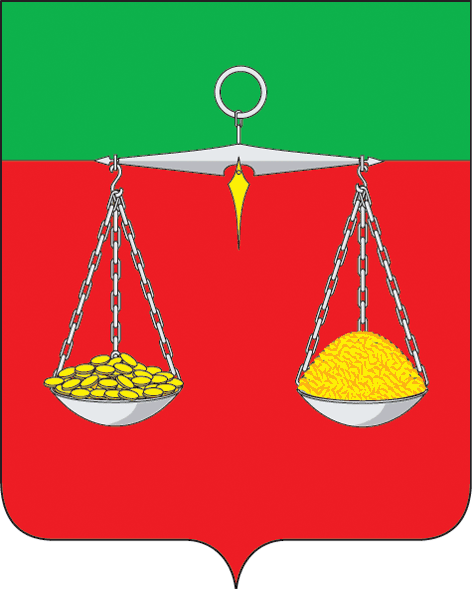 ТАТАРСТАН РЕСПУБЛИКАСЫТЕЛӘЧЕ МУНИЦИПАЛЬ РАЙОНЫ ӘБДЕ АВЫЛ ҖИРЛЕГЕНЕҢБАШКАРМА КОМИТЕТЫ Мәктәп ур., 1 нчы йорт, Әбде авылы, 422084тел. (факс): (84360) 5-54-16, E-mail: Abd.Tul@tatar.ruОКПО 93053638  ОГРН 1061675010187  ИНН/КПП 1619004394/161901001ОКПО 93053638  ОГРН 1061675010187  ИНН/КПП 1619004394/161901001ОКПО 93053638  ОГРН 1061675010187  ИНН/КПП 1619004394/161901001№ п/пНаименование   мероприятийОтветственные исполнители1Каждому хозяйству произвести прокопку канав вокруг своих территорий  и водосточных труб на дорогах.Домолазов Н.М.2Провести разъяснительную работу по подготовке к эвакуации на случай сильного поступления паводковых вод и возможного затопления жилых домов села Абди, по д.Тактамыш. Сельское поселение,       с.Абди Иглеповой О.Н.,д.Тактамыш  -   Галиева Ш.Г. 3В случае поступления сигнала при чрезвычайной ситуации,  всему  трудоспособному населению принять активное участие в ликвидации аварийной ситуации, весеннего паводка. Сельское поселение4Вести наблюдение за уровнем воды в плотинах  в местах  возможного подтопления.ООО «Абди»5Сигнал будет подаваться  сиреной – три сигнала с промежутками 5-7 секунд.№ п/пФ.И.О. домовладельца, населенный пунктКоличество человек, проживаю-щих в хозяйстве К кому переселяютсяОзнакомлен переселенецСогласен принять,подпись1Иглепова Ольга Николаевна,  с.Абди1Иглепова  Галина Николаевна2Галиев  Шаямат Галиевич,                     д. Тактамыш3Шаяхметов Ильсур Сулейманович